College and District Teams												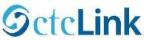 College and District Teams	Functional SME	s														CollegeExecutive SponsorCommunicationsTechnicalProcess/FunctionalBates Technical CollegePresident: Lyle Quasimlquasim@bates.ctc.edu 253-680-7100 Vickie LackmanV.P. of Human Resources/Campus Safetyvlackman@bates.ctc.edu 253-680-7180Kim PlegerFoundation Director, and Director of College Relationskpleger@bates.ctc.edu253-680-7102Tom GeorgeDirector of Information Technologytgeorge@bates.ctc.edu253-680-7080Veta PagetHuman Resourcesvpaget@bates.ctc.edu253-680-7174Bellevue CollegePresident: Laura Saunders (Interim)Laura.saunders@bellevuecollege.edu  425-564-2301Russ BeardV.P. of Information ResourcesRuss.beard@bellevuecollege.edu 425-564-4201Lori TiedeDirector of Web ServicesLori.tiede@bellevuecollege.edu 425-564-2459Gary FarrisDirector of IT SecurityGary.farris@bellevuecollege.edu425-564-4077Lori TiedeDirector of Web ServicesLori.tiede@bellevuecollege.edu425-564-2459Russ Beard V.P. of Information ResourcesRuss.beard@bellevuecollege.edu425-564-4201Bellingham Technical CollegePresident: Patricia McKewonpmckeown@btc.ctc.edu  360-752-8333Debra JonesVP Administrative Services djones@btc.ctc.edu 360-752-8313  Curtis PereraDirector Of Computer and Information Support Service cperera@btc.ctc.edu 360-752-8330  Curtis PereraDirector Of Computer and Information Support Service cperera@btc.ctc.edu 360-752-8330  Curtis PereraDirector Of Computer and Information Support Service cperera@btc.ctc.edu 360-752-8330  Big Bend Community CollegePresident: Bill Bonaudibillb@bigbend.edu   509-793-2000Gail Hamburg Vice President for Financial and Administrative Servicesgailh@bigbend.edu 509-793-2002Doug SlyPublic Information OfficerDougS@bigbend.edu 509-793-2004Scott Carsey IT Managerscottc@bigbend.edu509-793-2206Char (Charlene) RiosDirector of Business ServicesCharleneR@bigbend.edu 509-793-2020Cascadia Community CollegePresident: Eric Murrayemurray@cascadia.edu 425-352-8810Terence HsiaoVP Admin & Financethsiao@cascadia.edu 425-352-8196Mark CollinsExec Assistant to VPAFmcollins@cascadia.edu 425-352-8260Brian CulverDirector, Information Servicesbculver@cascadia.edu  425-352-8186  Erin Blakeney Dean of Enrollment Services (Student Module)eblakeney@cascadia.edu 425-352-8534Larry ClarkDirector of Finance (Finance Module)lclark@cascadia.edu 425-352-8633Gina LorenzDirector of Human Resources (HR Module)glorenz@cascadia.edu 425-352-8262Centralia CollegePresident: James Waltonjwalton@centralia.edu 360-736-9391, x200  2Steve WardV.P. Executive Director of Finance and Administrationsward@centralia.edu 360-736-9391, ext. 233, 633Patrick AllisonDirector of Information Technologypallison@centralia.edu (360) 736-9391 ext. 705Patrick AllisonDirector of Information Technologypallison@centralia.edu (360) 736-9391 ext. 705Patrick AllisonDirector of Information Technologypallison@centralia.edu (360) 736-9391 ext. 705Clark CollegePresident: Robert (Bob) Knightrknight@clark.edu 360-992-2101Bob WilliamsonVice President of Administrative Servicesbwilliamson@clark.edu 360-992-2123Phil SheehanDirector of Information Technology Servicespsheehan@clark.edu 360-992-2118Phil SheehanDirector of Information Technology Servicespsheehan@clark.edu 360-992-2118Bill BeldenVice President of Student Affairswbelden@clark.edu 360-992-2103Clover Park Technical CollegePresident: John Walstrumjohn.walstrum@cptc.edu 253-589-5500June Stacey-ClemonsV.P. for Student Servicesjune.stacey-clemons@cptc.edu 253-589-5546Shawn JennisonDirector of Marketing & Communicationsshawn.jennison@cptc.edu 253-589-6048Michael TaylorDirector of Information Technologymichael.taylor@cptc.edu 253-589-6085Kathy YostV.P. for Financekathy.yost@cptc.edu 253-589-5602Columbia Basin CollegePresident: Rich Cumminsrcummins@columbiabasin.edu 509-542-4801Bill SaracenoSr. V.P. for Administrative Services/Administrationbsaraceno@columbiabasin.edu 509-542-4408Brady BrookesExec. Asst. to Sr. V.P. of Administration/Administrationbbrookes@columbiabasin.edu 509-542-5546Eduardo RodriguezAssistant Director of Information & Graphic Services/Information Serviceserodriguez@columbiabasin.edu 509-542-4724Eduardo RodriguezAssistant Director of Information & Graphic Services/Information Serviceserodriguez@columbiabasin.edu 509-542-4724Edmonds Community CollegePresident: Jean Hernandezjean.hernandez@edcc.edu 425-640-1515Kevin McKayVP Finance & Operationskevin.mckay@edcc.edu 425-640-1547Eva SmithDirector of Information Technologyesmith@edcc.edu 425-640-1394Victor PortoleseIT Manager (ADS)victor.portolese@edcc.edu425-640-1111James MulikDirector of Evaluation & Assessmentjames.mulik@edcc.edu 425-640-1610Everett Community CollegePresident: David Beyerdbeyer@everettcc.edu 425-388-9573Patrick SisnerosVP, College Servicespsisneros@everettcc.edu 425-388-9026Rebecca MathisExecutive Assistant, College Servicesrmathis@everettcc.edu 425-259-8701Margery Wyatt Director of Information Technologymwyatt@everettcc.edu425-259-8701Bobbie Nelson Records and Registration Managerbnelson@everettcc.edu  425-388-9210Grays Harbor CollegePresident: Ed Brewsterbrewster@ghc.edu 360-538-4000Ed BrewsterPresidentbrewster@ghc.edu360-533-4000To be coordinated among the three of us.Ed BrewsterPresidentbrewster@ghc.edu360-533-4000Sandy LloydCIOslloyd@ghc.edu360-538-4000Barbara McCulloughVPASbmccullo@ghc.edu360-538-4047Sandy LloydCIOslloyd@ghc.edu360-538-4000Barbara McCulloughVPASbmccullo@ghc.edu360-538-4047Green River Community CollegePresident: Eileen Elyeely@greenriver.edu 253-288-3340Deb CaseyVice President of Student Servicesdcasey@greenriver.edu 253-288-3328Camella MorganExecutive Director of Information Servicescmorgan@greenriver.edu 253-288-3391John RamseyExecutive Director of Public Informationjramsey@greenriver.edu 253-288-3360Camella MorganExecutive Director of Information Servicescmorgan@greenriver.edu 253-288-3391Jeremy HawksIT Specialist, System Administratorjhawks@greenriver.edu 253-288-2222David LarsenAdministrative Services Managerdlarsen@greenriver.edu 253-288-3307Highline Community CollegePresident: Jack Berminghamjberming@highline.edu 206-878-3710, x3200Larry T. Yok V.P. for Administrationlyok@highline.edu (206) 878-3710,  ext. 3366Victoria EnglandExecutive Assistant to the V.P. of Administrationvengland@highline.edu (206) 878-3710, ext. 3281Dennis ColganExecutive Director of Administrative Technologydcolgan@highline.edu (206) 878-3710,  ext. 3708Shirley BeanFinance and Auxiliary Servicessbean@highline.edu (206) 878-3710,  ext. 4341Lake Washington Institute of TechnologyPresident: David Woodall(interim)david.woodall@lwtc.edu 425-739-8200Mike Potter
Chief Information OfficerMike.potter@lwtech.edu425.739.8387Mike Potter
Chief Information OfficerMike.potter@lwtech.edu425.739.8387VacantMedia RelationsRon McKinneyAssistant Director IT ServicesRon.McKinney@lwtech.edu425.739.8230Cindy MowryDirector Enrollment ServicesCindy.Mowry@lwtech.edu425-739-8156Lower Columbia CollegePresident: James McLaughlinjmclaughlin@lowercolumbia.edu 360-442-2101Lisa Matye EdwardsV.P. of Student Successlmatyeedwards@lowercolumbia.edu 360.442.2301Sue GrothDirector of College Relations & Marketingsgroth@lowercolumbia.edu 360-442-2110Brandon RayInformation Technologybray@lowercolumbia.edu 360-442-2251Joe QuirkDirector of Finance360-442-2202jquirk@lowercolumbia.edu Olympic CollegePresident: David C. Mitchelldmitchell@oc.ctc.edu 360-475-7100Bruce RivelandVice President for Administrative Servicesbriveland@olympic.edu360-475-7501Thomas OliverExec Asst to Admin Svcstoliver@olympic.edu 425- 475-7502Charlie McWhorterDirector of Instruction Technologycmcwhorter@olympic.edu425-475-7611Diana LakeProcurement Officerdlake@oc.ctc.edu 360-475-7831Janell WhiteleyBudget Officerjwhiteley@oc.ctc.edu 360-475-7504Peninsula CollegePresident: Tom KeeganTKeegan@pencol.edu 360-417-6200Deb FrazierAdministrative Servicesdfrazier@pencol.edu360-417-6202Nate ThompsonSecurity nthompson@pencol.edu360-417-6559Steve BaxterInformation Technologysbaxter@pencol.edu360-417-6300Carie EdmistonBusiness Servicescedmiston@pencol.edu 360-417-6205Pierce DistrictChancellor: Michele JohnsonMjohnson@pierce.ctc.edu 253-864-3100Pierce Fort SteilacoomPresident: Denise Yochumdyochum@pierce.ctc.edu 253-964-6776Pierce PuyallupPresident:  Patrick Schmittpschmitt@pierce.ctc.edu 253-840-8421Dr. Patrick SchmittPresident of Pierce College PuyallupPSchmitt@pierce.ctc.edu 253-840-8421Suzy AmesPierce PuyallupVP of Advancement / Executive Director of the FoundationSAmes@pierce.ctc.edu 253-864-3262Backup:Brian BenedettiDirector of Marketing and Communicationbbenedet@picerce.ctc.edu253-864-3235Mike StockePierce Fort SteilacoomDean of ITMStocke@pierce.ctc.edu 253-964-6434Joann WiszmannPierce Fort SteilacoomVice-President of Administrative ServicesJWiszmann@pierce.ctc.edu 253-964-6506Renton Technical CollegePresident: Steven J. Hansonshanson@RTC.edu 425-235-2235Melinda MerrellVice President Finance and Administrationmmerrell@RTC.edu 425-235-5846Susanna WilliamsCollege Relations Foundation Directorswilliams@RTC.edu 425-235-2356Mary Kay WegnerInformation Technology Directormkwegner@RTC.edu 425-235-2352 x5555Chris JohnsonResearch and Development Directorcjohnson@RTC.edu 425-235-2352 x5713Seattle DistrictChancellor: Jill Wakefieldjwakefield@sccd.ctc.edu 206-5887-3872 North Seattle Community CollegePresident: Mark Mitsuimark.mitsui@seattlecolleges.edu 206-934-3601Seattle Central Community CollegePresident: Paul T. Killpatrickpkillpatrick@sccd.ctc.edu 206-587-4144South Seattle Community CollegePresident: Gary Oertligloertli@sccd.ctc.edu 206-764-5311Alan WardExecutive SponsorSeattle DistrictChief Financial Officer/Chief Information Officeraward@sccd.ctc.edu 206-934-4111Mike LockManaging CoordinatorSeattle DistrictDirector, Information Technologymichael.lock@seattlecolleges.edu206-934-4089Frank Ashby - LEADSeattle DistrictExecutive Director, Financial Services/Research & Planningfashby@sccd.ctc.edu 206-934-3811Kurt ButtlemanExecutive Vice President, Instruction & Administrative Serviceskurtbuttleman@seattlecolleges.edu206-934-6827Michael PhamInterim Vice President, Administrative Servicesmipham@sccd.ctc.edu206.934.4193Orestes MonterecyVice President, Administrative Servicesomonterecy@sccd.ctc.edu206.934.3628Lori Casile - LEADNorth Seattle CCDirector of Information Technologylcasile@sccd.ctc.edu 206-527-3740Pac LayInformation Technology Specialistplay@sccd.ctc.edu 206.934.5577Sam BayneInformation Technology Systems Analystsbayne@sccd.ctc.edu206.934.3762Josh GrantInformation Technology Specialistjgrant@sccd.ctc.edu 206.934.5843Kevin RileyNetwork Administratorkeriley@sccd.ctc.edu206.287.5552Harriet WassermanSeattle Central CCAssociate Dean/DirectorOf Information Technology Serviceshwasse@sccd.ctc.edu 206-934-4344Irina MinasovaSouth Seattle CCDirector, Business Operationsiminasova@sccd.ctc.edu 206.934.6432Shoreline Community CollegePresident: Lee Lambertllambert@shoreline.edu 206-546-4551Stuart TrippelDirector of Financial Servicesstrippel@shoreline.edu206-546-4672Ted HaaseDirector of Enrollment & Financial Aid Servicesthaase@shoreline.edu 206-546-4704Gary KalbfleischDirector of Technology Support Servicesgkalbfleisch@shoreline.edu 206-546-5813Gavin SmithDatabase/WEB App Programergsmith@shoreline.edu 206-546-4792Skagit Valley CollegePresident: Dr. Gary Tollefsongary.tollefson@skagit.edu 360-416-7997Mary Alice GrobinsVice President for Administrative ServicesMaryAlice.Grobins@skagit.edu360-416-7719Mick DonahueExecutive Vice PresidentInstruction and Student ServicesMick.donahue@skagit.edu360-679-5333Benjamin St. GermainInformation Technology SpecialistBenjamin.stgermain@skagit.edu360-416-7846Tom BatesDean of Information TechnologyTom.bates@skagit.edu360-416-7745South Puget Sound Community College President: Gerald Pumphreygpumphrey@spscc.ctc.edu 360-596-5202Nancy McKinneyVice President for Administrative Servicesnmckinney@spscc.ctc.edu360-596-5268Rhonda CoatsVice President for Student Servicesrcoats@spscc.ctc.edu360-596-5231Dorna BullpittVice President for Instructiondbullpitt@spscc.ctc.edu 360-596-5208Kellie BrasethDean of College Relationskbraseth@spscc.ctc.edu 360-596-5214Bob BillingsChief Information Officerbbillings@spscc.ctc.edu360-596-5353Cary BidotInformation Services Specialistcbidot@spscc.ctc.edu 360-596-5314Spokane DistrictChancellor/CEO: Christine Johnsoncjohnson@ccs.spokane.edu 509-434-5006Spokane Community CollegePresident:  Joe Dunlapjdunlap@scc.spokane.edu 509-533-7042 Spokane Falls Community CollegePresident: Pam Praegerpamp@spokanefalls.edu 509-533-3536 Spokane IELScott MorganChief Executive Officersmorgan@iel.spokane.edu 509-279-6040Janet GullicksonDistrict Academic Services Officerjgullickson@ccs.spokane.edu 509-434-5060Terri McKenzieVP of Student and Instructional Servicestmckenzie@scc.spokane.edu 509-533-7015Jim MinklerVP of LearningJimM@spokanefalls.edu 509-533-3764 Amy Lopes WassonVP of Student Servicesawasson@iel.spokane.edu 509-279-6045Anne TuckerPublic Information Officeratucker@ccs.spokane.edu 509-434-5108Debi Alley
Assistant to the Presidentdalley@scc.spokane.edu 509-533-7042 Monika ZellerAssistant to VP of LearningMonikaZ@spokanefalls.edu 509-533-3538 Jan CarpenterAssistant to the CEOjcarpenter@iel.spokane.edu 509-279-6040Dick HolDistrict Director of Information SystemsDHol@ccs.spokane.edu 509-533-8018Jo Lynne ShermanDesktop Support Services Managerjsherman@scc.spokane.edu 509-533-7411 Rod LarseIT ManagerRodL@spokanefalls.edu 509-533-3272 Gloria FletcherTechnology Services Managergfletcher@iel.spokane.edu (509) 279-6011Greg StevensChief Administration Officergstevens@ccs.spokane.edu 509-434-5037Keith FosterChief Financial Officerkfoster@ccs.spokane.edu 509-434-5275Mike LenkerDean of Student Servicesmlenker@scc.spokane.edu 509-533-8280 Alex RobertsDean of Student Life and Admin Servicesalexr@spokanefalls.edu 509-533-3514 Roxanne BeloitRegistrarrbeloit@iel.spokane.edu 509-279-6001State Board for Community and Technical Colleges (SBCTC)Executive Director: Charles N. Earlcearl@sbctc.edu360-704-4355Denise GrahamDeputy Executive Director for Financedgraham@sbctc.edu360-704-4350Janelle RunyonctcLink Communications Leadjrunyon@sbctc.edu360-704-1014Sandy MainState Board Technology Department Directorsmain@sbctc.edu360-704-4373Linda SchoonmakerAccounting Services Directorlschoonmaker@sbctc.edu360-704-4380
Carmen McKenzieData & Research Managercmckenzie@sbctc.edu360-704-4380Tacoma Community CollegePresident: Pamela Transueptransue@tacomcacc.edu 253-566-5100Silvia BarajasVice President for Administrative Servicessbarajas@tacomacc.edu 253-566-5050Gary SigmenDirector of Information Servicesgsigmen@tacomacc.edu 253-566-5007Gary SigmenDirector of Information Servicesgsigmen@tacomacc.edu 253-566-5007Martin IeversDatabase Administratormievers@tacomacc.edu253-566-5106Walla Walla Community CollegePresident: Steven L. VanAusdlesteve.vanausdle@wwcc.edu 509-527-4274Davina FoggVice President Financial Servicesdavina.fogg@wwcc.edu 509-527-4201Bill StormsDirector Technology Servicesbill.storms@wwcc.edu509-527-4560Bill StormsDirector Technology Servicesbill.storms@wwcc.edu509-527-4560Bill StormsDirector Technology Servicesbill.storms@wwcc.edu509-527-4560Wenatchee Valley CollegePresident: Jim Richardsonjrichardson@wvc.edu 509-682-6400Susan Murray Exec. Director Institutional Effectivenesssmurray@wvc.edu 509-682-6435Reagan Bellamy Exec. Director Human Res/AArbellamy@wvc.edu 509-682-6445Andrew Hersh-Tudor Director of Libraryahersh-tudor@wvc.edu 509-682-6715Suzie Benson Vice President, Administrative Servicessbenson@wvc.edu 509-682-6505Whatcom Community CollegePresident:  Kathi Hiyane-Brownkhiyane-brown@whatcom.ctc.edu 360-383-3330Ray WhiteVice President for Administrative Servicesrwhite@whatcom.ctc.edu 360-383-3350Colleen HansonAdministrative Assistant for VP for Adminstrative Serviceschanson@whatcom.ctc.edu 360-383-3356Ward NafIT Directorwnaf@whatcom.ctc.edu (360) 383-3430Becky RawlingsHuman Resources Directorbrawlings@whatcom.ctc.edu 360-383-3404Yakima Valley CollegePresident: Linda Kaminskilkaminski@yvcc.edu 509-574-4635Teresa HollandVP, Administrative Servicestholland@yvcc.edu 509-574-4667Nichole HopkinsPublic Relationsngable@yvcc.edu 509-574-6870Scott TowsleyDirector of Technologystowsley@yvcc.edu 509- 574-4929Clarissa WolfeDirector of Accountingcwolfe@yvcc.edu 509-574-4668CollegeAcademicsFinanceFinancial AidH/R and PayrollReporting and DataStudent ServicesBates Technical CollegePresident: Lyle Quasimlquasim@bates.ctc.edu 253-680-7100 Vickie LackmanV.P. of Human Resources/Campus Safetyvlackman@bates.ctc.edu 253-680-7180Bellevue CollegePresident: Laura Saunders (Interim)Laura.saunders@bellevuecollege.edu  425-564-2301Bellingham Technical CollegePresident: Patricia McKewonpmckeown@btc.ctc.edu  360-752-8333Big Bend Community CollegePresident: Bill Bonaudibillb@bigbend.edu   509-793-2000Cascadia Community CollegePresident: Eric Murrayemurray@cascadia.edu 425-352-8810Larry ClarkDirector of Finance (Finance Module)lclark@cascadia.edu 425-352-8633Gina LorenzDirector of Human Resources (HR Module)glorenz@cascadia.edu 425-352-8262Erin Blakeney Dean of Enrollment Services (Student Module)eblakeney@cascadia.edu 425-352-8534Centralia CollegePresident: James Waltonjwalton@centralia.edu 360-736-9391, x200  2Clark CollegePresident: Robert (Bob) Knightrknight@clark.edu 360-992-2101Clover Park Technical CollegePresident: John Walstrumjohn.walstrum@cptc.edu 253-589-5500Columbia Basin CollegePresident: Rich Cumminsrcummins@columbiabasin.edu 509-542-4801Edmonds Community CollegePresident: Jean Hernandezjean.hernandez@edcc.edu 425-640-1515Everett Community CollegePresident: David Beyerdbeyer@everettcc.edu 425-388-9573Grays Harbor CollegePresident: Ed Brewsterbrewster@ghc.edu 360-538-4000Green River Community CollegePresident: Eileen Elyeely@greenriver.edu 253-288-3340David LarsenAdministrative Services Managerdlarsen@greenriver.edu 253-288-3307Highline Community CollegePresident: Jack Berminghamjberming@highline.edu 206-878-3710, x3200Cathy CartwrightAcademic Affairs/Instructionccartwri@highline.edu (206) 878-3710,  ext. 3339Shirley BeanFinance and Auxiliary Servicessbean@highline.edu (206) 878-3710,  ext. 4341Lorraine OdomFinancial Aidlodom@highline.edu (206) 878-3710,  ext. 3302Kim ProhlHuman Resourceskprohl@highline.edu (206) 878-3710,  ext. 3675Tonya BentonInstitutional Researchtbenton@highline.edu (206) 878-3710,  ext. 3205Kate BlighStudent Serviceskbligh@highline.edu (206) 878-3710,  ext. 3559Lake Washington Institute of TechnologyPresident: David Woodall(interim)david.woodall@lwtc.edu 425-739-8200Lower Columbia CollegePresident: James McLaughlinjmclaughlin@lowercolumbia.edu 360-442-2101Olympic CollegePresident: David C. Mitchelldmitchell@oc.ctc.edu 360-475-7100Gloria MartinDirector of Instruct Support Servicesgmartin@olympic.edu 360-475-7407Janell WhiteleyBudget Officerjwhiteley@oc.ctc.edu 360-475-7504Coral MasonIT Data Processor 3cmason@oc.ctc.edu 360-475-7167Jacquie CurryHuman Resource Consultantjcurry@olympic.edu 360-475-7307Lynn KittsPayroll Supervisorlkitts@olympic.edu 360-475-7791Elaine UrrutiaIT Data Processor Leadeurrutia@olympic.edu 360-475-7204Peninsula CollegePresident: Tom KeeganTKeegan@pencol.edu 360-417-6200Pierce DistrictChancellor: Michele JohnsonMjohnson@pierce.ctc.edu 253-864-3100Pierce Fort SteilacoomPresident: Denise Yochumdyochum@pierce.ctc.edu 253-964-6776Pierce PuyallupPresident:  Patrick Schmittpschmitt@pierce.ctc.edu 253-840-8421Renton Technical CollegePresident: Steven J. Hansonshanson@RTC.edu 425-235-2235Seattle DistrictChancellor: Jill Wakefieldjwakefield@sccd.ctc.edu 206-5887-3872 North Seattle Community CollegePresident: Mark Mitsuimark.mitsui@seattlecolleges.edu 206-934-3601Seattle Central Community CollegePresident: Paul T. Killpatrickpkillpatrick@sccd.ctc.edu 206-587-4144South Seattle Community CollegePresident: Gary Oertligloertli@sccd.ctc.edu 206-764-5311Dennis YasukochiNorth Seattle CCDirector, Business Operationsdyasukoc@sccd.ctc.edu 206.934.5660Janet BarkerSeattle Central CCDirector, Business Servicesjbarke@sccd.ctc.edu 206.934.4192Toni MagsariliSeattle DistrictBudget Coordinator tmagsarili@sccd.ctc.edu 206-934-4084Dave BowmanSeattle DistrictBudget Coordinatordbowman@sccd.ctc.edu206.934.4391Greg LonerganSeattle Vocational InstituteDirector, Administrative Servicesglonergan@sccd.ctc.edu 206-934-4942Michael ShawSeattle DistrictInterim Director of Accountingdshaw@sccd.ctc.edu 206-934-2026Minoo DamanpourPurchasing Managermdamanpour@sccd.ctc.edu 206.934.4132Hideko SatoAssistant Director of Accountinghsato@sccd.ctc.edu206.934.5569Noel McBrideSeattle Central CCDirector of Financial Aidnmcbride@sccd.ctc.edu 206-934-3869Patricia BillingsSouth Seattle CCDirector of Financial Aidpbillings@sccd.ctc.edu 206-934-6739Kristina MartinsenPayroll Supervisorkmartinsen@sccd.ctc.edu206.934.6982Susan EngelSeattle DistrictManager, Payroll & Benefitssengel@sccd.ctc.edu 206-934-4120Daniel CordasManager, Professional Development & Projectsdcordas@sccd.ctc.edu206.934.4135Betsy AbtsNorth Seattle CCDirector, Admissions & Registration/Registrarbabts@sccd.ctc.edu 206.934.3796Kim ManderbachSouth Seattle CCInterim VP of Student Serviceskmanderb@sccd.ctc.edu 206-934-6763Diane ColemanSeattle Central CCAssociate Dean of Enrollment Servicesdcoleman@sccd.ctc.edu 206-934-3842Shoreline Community CollegePresident: Lee Lambertllambert@shoreline.edu 206-546-4551 Jennifer FenskeFiscal Specialist Supervisorjfenske@shoreline.edu206-546-4533Stuart TrippelDirector of Financial Servicesstrippel@shoreline.edu 206-546-4672Ted HaaseDirector of Enrollment & Financial Aid Servicesthaase@shoreline.edu 206-546-4704Chris MeltonFinancial Aid and Enrollment Servicescmelton@shoreline.edu206-546-4613Joanne WarnerManager, Human Resourcesjwarner@shoreline.edu 206-546-5843Marsha KnightPayroll/Benefits Managermknight@shoreline.edu 206-546-4515Phyllis HarrisInstitutional Data Specialistpharris@shoreline.edu 206-546-5874Skagit Valley CollegePresident: Dr. Gary Tollefsongary.tollefson@skagit.edu 360-416-7997South Puget Sound Community College President: Gerald Pumphreygpumphrey@spscc.ctc.edu 360-596-5202Spokane Community CollegePresident:  Joe Dunlapjdunlap@scc.spokane.edu 509-533-7042Spokane DistrictChancellor/CEO: Christine Johnsoncjohnson@ccs.spokane.edu 509-434-5006Spokane Falls Community CollegePresident: Pam Praegerpamp@spokanefalls.edu 509-533-3536Spokane IELScott MorganChief Executive Officersmorgan@iel.spokane.edu 509-279-6040State Board for Community and Technical Colleges (SBCTC)Executive Director: Charles N. Earlcearl@sbctc.edu360-704-4355Tacoma Community CollegePresident: Pamela Transueptransue@tacomcacc.edu 253-566-5100Walla Walla Community CollegePresident: Steven L. VanAusdlesteve.vanausdle@wwcc.edu 509-527-4274Wenatchee Valley CollegePresident: Jim Richardsonjrichardson@wvc.edu 509-682-6400Whatcom Community CollegePresident:  Kathi Hiyane-Brownkhiyane-brown@whatcom.ctc.edu 360-383-3330Brian Phelps Director for Business and Financebphelps@whatcom.ctc.edu 360-383-3365Jack WollensDirector for Financial Aidjwollens@whatcom.ctc.edu 360-383-3016Becky RawlingsHuman Resources Directorbrawlings@whatcom.ctc.edu 360-383-3404Debbie Adams Payroll Supervisordadam@whatcom.ctc.edu 360-383-3362Mike SingletaryRegistrarmsingletary@whatcom.ctc.edu 360-383-3035Yakima Valley CollegePresident: Linda Kaminskilkaminski@yvcc.edu 509-574-4635